MEDIA RELEASE
FOR IMMEDIATE RELEASE							 28 November 2022The Purrfect (Kitty Friendly) 
Christmas Wishing Tree
Christmas trees and cats is not often a sentence that ends well, however this year the Cat Protection Society of Victoria (CPSV) is ensuring that the two are purrfectly paired. They are asking Victorian cat-lovers to consider donating to their CPSV Christmas Wishing Tree.The Society’s Marketing and Communications Manager Rachel Bitzilis said the Wishing Tree was a great way to ensure that every cat in their care has a ‘Meowry Christmas’.“It is so important to us that we create a way to ensure the cats and kitties who are seeking refuge at our Shelter this Christmas feel incredibly loved, safe and comforted,” she said.“Our loyal cat loving community are always asking us how they can help so we thought this would be the perfect way to get them involved this festive season, while supporting the cats in our care at the same time,” she said.“We’ve made it super simple for everyone to get involved. All they need to do is leave any item from our ‘Wish-List’ under our CPSV Christmas Tree (located just inside our Adoption Shelter at 200 Elder Street, Greensborough) or alternatively, they can make a tax deductible donation via our website at www.catprotection.com.au/wishingtree/ and our team will purchase gifts on their behalf,” Rachel said.  Items on the wish list include kitten toys, small standing bubble machines, cat beds, cat tunnels, heat bags, soft teddies, feathers and soft blankets and towels. It is asked that any gifts left under the CPSV Christmas Tree are new and where possible, have a tag attached.For further information please contact Katie Maynes PR: 0400 631 332 or email katie@katiemaynes.com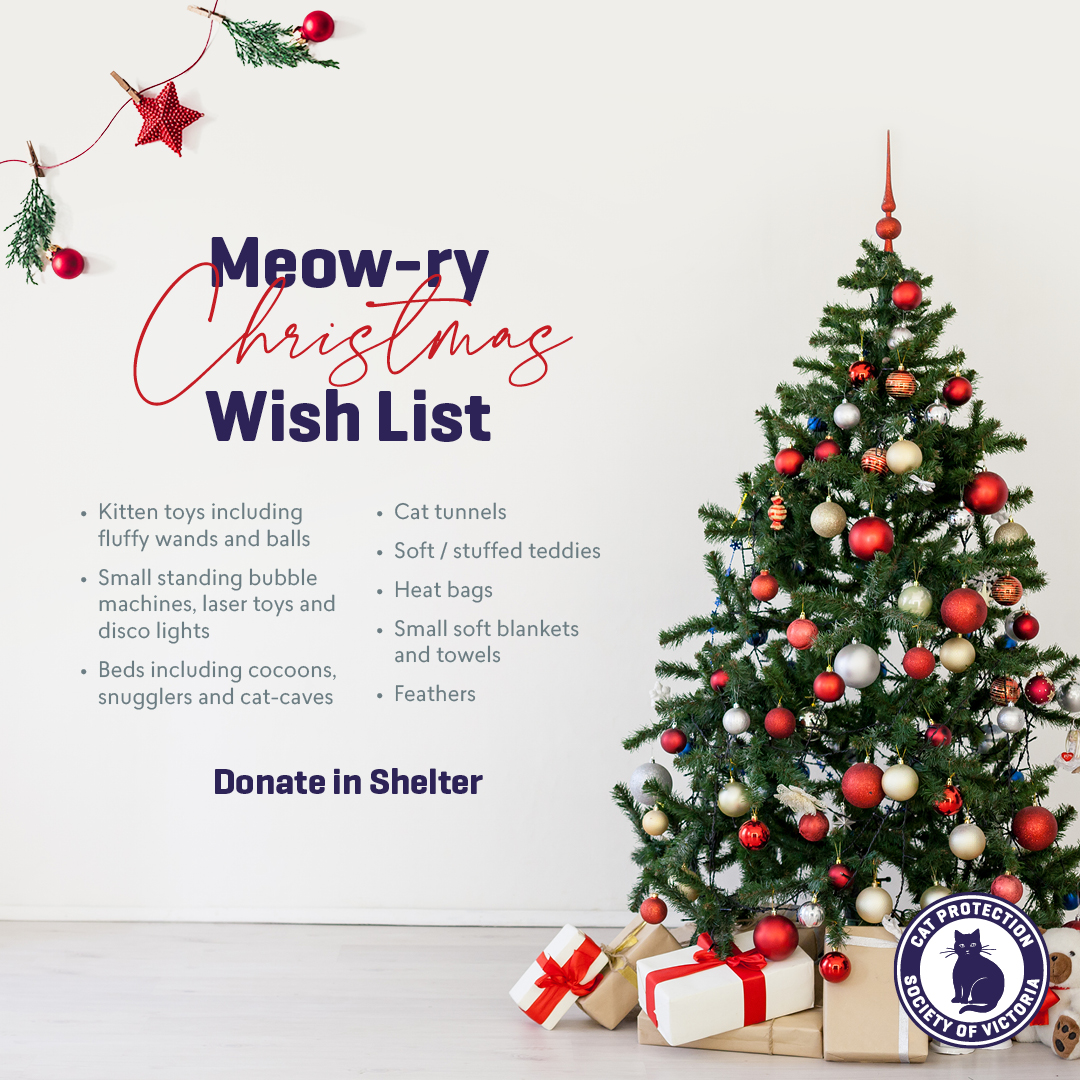 